Инвестиционная площадка № 67-10-47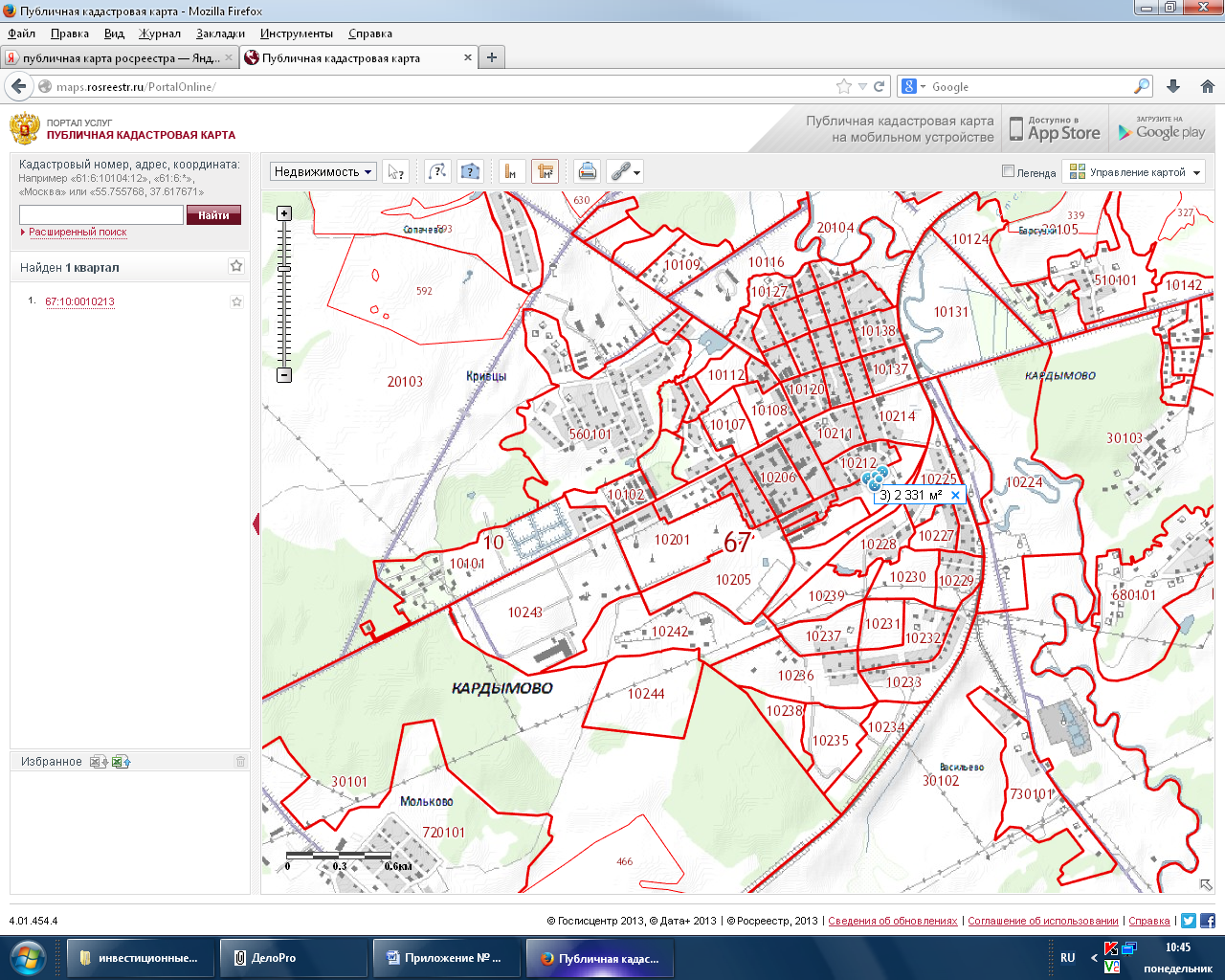 1. Месторасположение:- Смоленская область, п. Кардымово, ул. Предбазарная, д. 1в;- расстояние до г. Москвы: 350 км;- расстояние до г. Смоленска: 25 км;- расстояние п. Кардымово центр поселка.2. Характеристика участка:- площадь – 2300 кв.м;-категория земель – земли населенных пунктов;- форма собственности – частная.3. Подъездные пути:- автодорога «Смоленск – Вязьма - Зубцов» 300 м- автодорога «Минск - Москва» - 17 км- железная дорога Москва – Западная Европа – 1,0 км4. Инженерные коммуникации:- газоснабжение – есть, - электроснабжение – есть,-  водоснабжение – есть.5. Условия предоставления:аренда, выкуп